Decision Analysis Matrix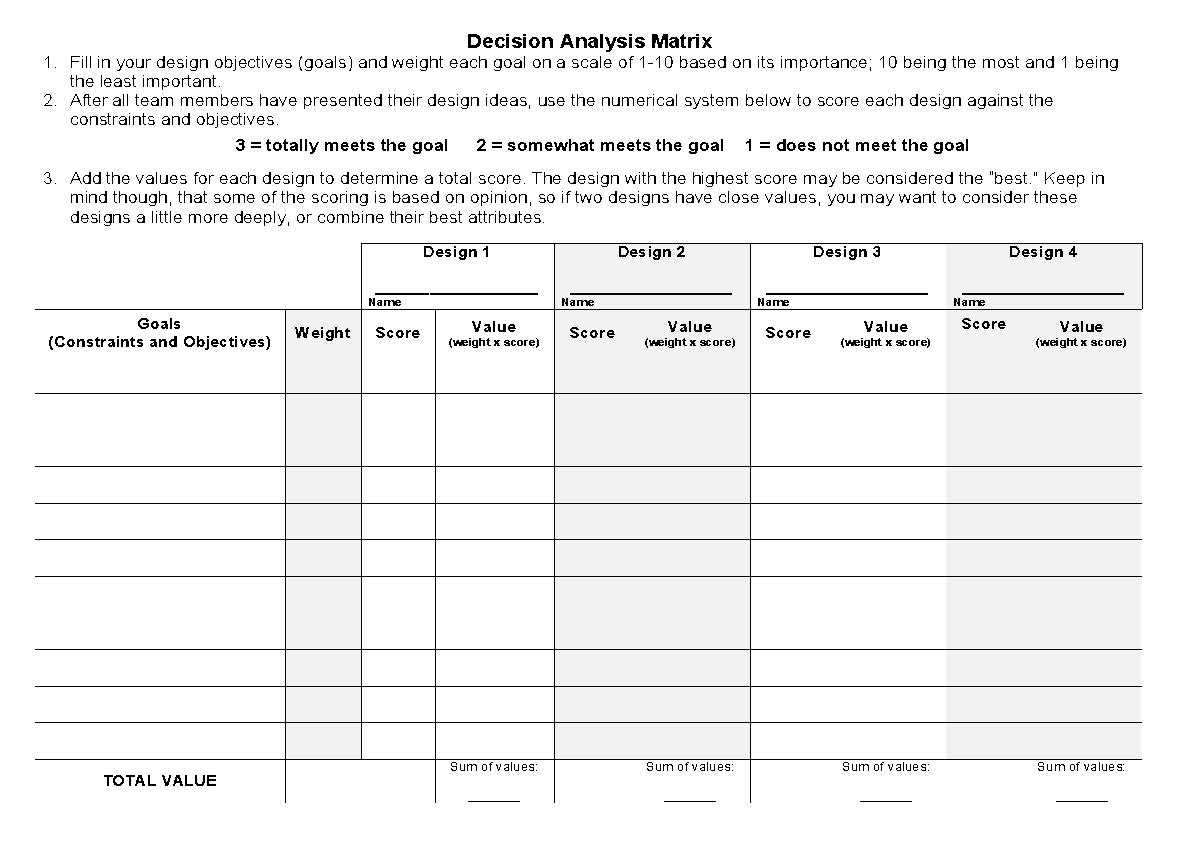 